	
	=====================================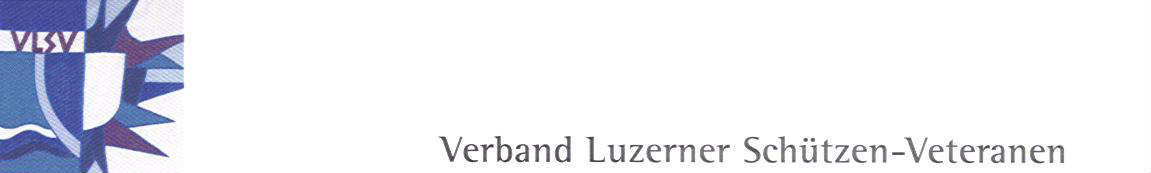 Protokoll:	Vorstandsitzung 4	2023-2024Termin:	Donnerstag, 04. Jan. 2024	14.00 UhrOrt:	Hotel Kreuz, 6102 MaltersTeilnehmer:	Achermann Josef Aj, Amrein Werner Aw, 	Bachmann Herbert Bh,
	Bisang Franz Bf, Dahinden Hans-Jörg Dh, Estermann Alois Ea, 
	Widmer Markus Wm, Zemp Köbi ZkBegrüssung:Grüss Gott, schön dass alle da sind, wir starten ins neue Jahr mit denkwürdigen, wichtigen Verbandsanlässen und Wettkämpfen und haben nicht unbedingt die ruhigste Phase vor uns, es kommt eine intensive Zeit auf uns zu, die wir gemeinsam meistern werden, so die Worte des Präsidenten.Mit Blick zurück erwähnt er, dass die Bemühungen des Veteranenverbandes, zusammen mit dem Matchverband, gegen die Subventionskürzung der GP11 gefruchtet haben. Ohne die Petition von SR Werner Salzmann wäre dies nicht gelungen. Von dem bürgerlichen Luzerner Parlamentarier haben wir sehr gute Unterstützung erhalten. Mit der Hilfe der RO Walter Wey und Hans Stettler, sowie vom Mitglied Hans Zemp Escholzmatt konnten wir erreichen, dass fast alle bürgerlichen StR und NR der Motion Salzmann zugestimmt hatten. Einzig StR Andrea Gmür enthielt sich der Stimme, war zumindest kein Nein. Derweil NR Peter Schilliger, wie so oft, nicht in Bern anwesend war. Er hat sich aber bei uns klar für die Unterstützung der Schützen bekennt. Allen Parlamentariern hat der Präsident, im Namen des VLSV und allen Luzerner Schützinnen und Schützen, für ihre Unterstützung gedankt.Die Traktandenliste ist lang, jedoch einige wiederkehrende Aufgaben kennen wir, es geht nun darum diese Arbeiten zuzuteilen und zu bestätigen.Des Weiteren sind wir auch hier, um die RO-Tagung zu einer interessanten und tragenden Tagung zu gestalten und die Personalplanung in richtige Bahnen zu lenken. Für diese Themen, so der Präsident, brauchen wir etwas Zeit. Somit können wir die ersten Traktanden zügig behandeln.TRAKTANDENProtokollProtokoll_3_VO_27_Sept_23, per Mail am 19.10.23 zugestellt.	Es gibt keine Einwände und Korrekturen, Franz herzlichen Dank für 	das Protokoll. Beschluss: Protokoll genehmigt.Protokoll GV 2023, 09. März in ReidenVielen Dank an Hebi für das aufwändige Niederschreiben der Hauptversammlung, Franz für die lebendige und interessante Gestaltung mit Bildern. Beschluss: Protokoll genehmigt.
Würdigung von 10 Jahre RO, Jordi Fritz, besser beschreiben.WerallealleFranzTerminsofortBerichterstattungErledigte GeschäfteKondolenzen: Alle erledigt, bei EM Robert Bühler war der Abschied im engsten Familienkreis, bei ENT Daniel Noser wurde die Todesanzeige am gleichen Tag wie die Abdankungsfeier zugestellt. Alle anderen, ausser Jaenneret Peter WV Ebikon und Schaub Werner, wurden mit dem Banner begleitet.Besuch zum 70. Matter Josef-Anton gemacht. Dank und Gruss von Seppe-Toni.Voranzeigebrief der Gäste für GV 2024 gemacht.Ausführungen Vorstandsmitglieder:Munitionsabrechnung Vet.-Schiessen, Korrektur erledigtEM Franz Portman besucht.PendenzenWerner Loretini, Pist-LKSV-Unterlagen ausstehend.JosefWernerKöbiHebi, MarkusMitgliederadministrationVerstorbene bis 31.12.202342 Verstorbene, Schaub Werner und Roos Josef in JB ergänzen.Neuveteranen bis 31.12.23Silvie Klaus ändern auf 202435 neue VeteranenAustritte/Ausschlüsse 31.12.237 AustritteAusschlüsse gemäss Statuten, Jb 2 Jahre nicht bezahlt.
Beschluss: Bühler Josef, Küssnacht; Mehr Hedy, Schötz; Meier-hans Josef, Inwil; Roos Kurt, Luzern; Wiederkehr Bruno, GeuenseeMitgliederbestand/ Statistik bis 01.01.24Statistik 2023 in JB: Josef und Köbi gleichen die Zahlen ab.	Besten Dank Köbi für deine grosse Arbeit, die Bewirtschaftung der 	Mitgliederdatei & Homepage, funktioniert immer sehr gut. (Präsi)Mail an RO`s, dass sie die neueste Adressdatei benutzen.FranzKöbiKöbiVoKöbi/FranzKöbiJahresrechnung 2023, Budget 2024, JahresbeitragWichtige Erläuterungen Rechnung 2023Mehrertrag ca. Fr. 14700.-Fahnenspenden Fr. ca. 26500.-; neue Fahne bezahlt, Fr. 15383.-Beitrag VSSV: Budget 2023 (Fr. 2200.-) Aufwand ca. Fr. 3000.-Beitragserhöhung auf Fr. 4.50.Sport-Toto Beitrag Fr. 3300.-Budget 2024Fahnenweihe mit Fr. 11000.- budgetiertEs resultiert 2024 ein Mehraufwand von Fr. 10650.-Dem Budget 2024 wird zugestimmt.Jahresbeitrag 2025Auswirkungen bei weniger Neumitglieder, das Veteranenschiessen 	(weniger Schützen teurere Infrastrukturkosten und der neue GM-V 	wurden kurz diskutiert. Die Auswirkungen sollten moderat sein.)
	Beschluss: keine Erhöhung Jahresbeitrag, bei so grosser 	Unterstützung (Spenden) wäre es sinnlos den Jahresbeitrag von Fr. 	25.- zu erhöhen, langfristig ca. 2026 eine Erhöhung planen.Sepp dankt Hans-Jörg ganz herzlich für die sehr grosse Arbeit.Hans-JörgVoVoJahresheft 2024Berichte /InhaltsverzeichnisSeitenkontrolle vom 27. Sept. Trakt 9.1 erledigt, siehe Anhang.JB SM Gw:SVEM Gw: Teilnahme 247 stimmen nicht mit Ranglisten überein.	(2022 auch 247). Ranglisten 2023 Kat A 41/Kat D 75/ Kat E 92 	gleich total 208 Rücksendungen	Wichtig sind, wie viele SVEM-Stiche wurden gelöst!	Angaben morgens per mail an; Sepp, Franz, KöbiText Gw muss angepasst werden.	Zum Text SM Gewehr: den Satz“ ein kleiner Sturm im 	Wasserglas“ wird gelöscht. Aktuar passt den Text an.	SVEM Pistole: Stimmt mit der Rangliste überein.	Wurden mehr Stiche gelöst aber die Resultate nicht retourniert?	Wenn ja, Angaben ebenfalls an: Sepp, Köbi, Franz	SVEM wären demzufolge Total in der Statistik aufzuführen: 	208+26+36= 270	Demzufolge wie vor Corona 2019 gemäss Statistik SVEM der 	früheren Jahre: (siehe im JB 2023 Seite 31)Kant Veteranenschiessen	Gw waren 281 Teilnehmer (2022: 256 Schützen), wird korrigiert.	Pist 50m waren 39 davon 9 Auflage //oder 30 frei und 9 Auflage	25m waren 50 davon 3 Auflage // oder 47 frei und 3 Auflage	Total 370 Stiche wurden gelöst.Text für ESF-V, keine wichtigen Punkte aus Vo, Text wird erstellt.Jahresbericht wird zum Lesen zugestellt.Jahresrechnung, Budget und Revisorenbericht wird zugestellt.Inserate	Alle Inserate sind eingetroffen.Auflage / Anzahl	Letztes Jahr 1100 Stk., braucht es 2024 mehr wegen Fahnenweihe?	Beschluss: Druck für 1100 Stk.OffertenSchär Druckverarbeitungs AG Wikon und Ötterli Druck, Eschenbach	Verantwortung für Offerte, Hebi Offerten einholen.Gut zum Druck
		Material muss am 7. Februar abholbereit sein.FranzWernerFranzMarkusJosef/FranzFranzFranzHebiHebiHebi/Franz5.01.2410.1.245.01.2410.1.24Sofort13.1.24sofortsofortVerpackung Versand JB und GV Einladung6.1.	Verpackung: Donnerstag, 8. Februar 8.30 Uhr	Schützenstube Rothenburg oder Buzibach, Mitteilung folgt	Entschuldigt: Hans-Jörg, Geburi	Versandmaterial auf der Post am Nachmittag abgeben.VorbereitungenAdressblätter drucken: Farbe in Absprache mit JosefEinladungen erledigen: Gäste/EV/NV/FM/EMAn/Abmeldekarten1000 Stk. Rechnungsformulare Jahresbeitrag1000 Stk. Talon für Bareinzahlungen Jahresbeitrag/Spenden1000 Stk. Talon für Bareinzahlungen SVEM1000 Stk. Flyerblatt A5: Daten, Hinweis Fahnenweihe	Flyer an Hans-Jörg zustellen.30 Stk. Pin NV mitbringen1100 Stk. Fenstercouverts (Sepp ca. 1000 Stk., Franz ca. 450 Stk.)Brief-Transportboxen organisieren. (ca. 1000 Couverts)Ehrenurkunden der EV: In die Bildrahmenhalter montierenVoAloisAloisKöbi/JosefJosefJosefHans-JörgHans-JörgHans-JörgHans-JörgFranzAloisSepp/FranzAloisVo08.02.24sofortGeneralversammlung 2024Tagesablauf (Läuft wie gewohnt ab!)09.00 Uhr:	Besammlung RO`s und Vorstand.		Anschliessend einrichten Empfangsbereich und GV-Saal.	Besondere Vorbereitungen bedarf wiederum die 	Beameranlage und die Lautsprecheranlage.11.00 Uhr	Mittagessen für den Gesamtvorstand und RO`s.12.15 Uhr	Empfangsbereich besetzt und bereit.14.00 Uhr	Beginn GV 202417.15 Uhr	spätestens Servicebeginn: Imbiss7.2	Verantwortlichkeiten Empfangsbereich (Anzeigematerialien)	Fast alles ist bekannt und trotzdem möchte der Präsident den Ablauf 	besprechen.Beschluss: Es sind keine Ehrendamen mehr dabei, die Musik spielt 	auf der Bühne.Lead Einrichten: Empfangsbereich im Foyer	Hebi1 Tisch: Ehrengäste	Werner + 1 RO	Begrüssung/ Entgegennahme Adressblatt/ wenn stimmberechtigt 	Abgabe Stimmkarte/ Begleitung in den SaalNeue Ehrenveteranen	Hebi	Begrüssung/ Entgegennahme Adressblatt/ Orientierung Ablauf der 	Ehrungen/ Anhängen Goldzweig/Abgabe Urkunde + Stimmkarte1 Tisch: Mitglieder allgemein	2 RO
Begrüssung/ Entgegennahme Adressblatt/ Abgabe Stimmkarte	Neuveteranen	1 RO	Begrüssung/ Entgegennahme Adressblatt/ Abgabe Stimmkarte/ 	Abgabe Festschrift 100 Jahre VLSV1 Tisch: Kasse	Hans-Jörg + 1 RO	JB und SVEM sowie Spenden Barbezahlung vor Ort.1 Tisch: 1. + 2. FM-Abgabe	Alois + 1 ROAbgabe FM-Auszeichnungen gegen Unterschrift.Abgabe Silberzweig gemäss Liste.	Liste Empfänger Silberzweig erstellen und Alois und Josef 
	zustellen, jeder Empfänger erhält vor GV via E-Mail Bescheid.Generell gilt: wenn kein Adressblatt dabei, Name auf
vorbereiteter Liste notieren.	KöbiSofort bei Beginn der GV genaue Bestandesaufnahme 	Hebi/Köbider Teilnehmer. Stimmberechtige, Gäste ohne StimmrechtStänder für Hinweisblätter zur GV mitnehmen	FranzOrganisation 2024:	Vo-Tische im Saal, Rednerpult im Saal MitteMusik auf Bühne eher links, Leinwand eher rechts.Ehrungen EV auf Bühne rechts, Beamer abgestellt.Ehrungen sportliche EM und ENT auf Bühne.Um genügend Platz zu haben, dann aber den ganzen Saal voll bestuhlt.Einrichtung Beamer samt Leinwand	FranzEinrichtung Lautsprecheranlage	KöbiEinrichtung für Ehrungen	MarkusBestuhlung Musik	Markus, Josef, Zbinden Fritz	(Gläser, Stühle für EV, Geschenke ect.)		Einrichtung Gästetisch/ Eintrittskontrolle	Werner	(Ständer für Gästebeschriftung nimmt Franz mit)Arbeiten nach GVEinlagerung Metallständer und Hinweisschilder	FranzEinlagerung Gästebeschriftungen	FranzMitgabe verbleibende EV-Urkunden an RO	HebiVerabschiedung Gäste, mit Dank fürs Erscheinen	alle	Vergessenes bitte melden.Geschäftlicher TeilDrehbuch: Wird noch überarbeitet, dann per Mail vor der GV zugestellt.Totenehrung: Namen via Leinwand einblenden	Franz	Gedanken an die Verstorbenen	WernerBestimmung Stimmenzähler: Verantwortlicher	KöbiPräsenzerfassung der Versammlung:	Köbi	Übergabe der Angaben an Aktuar während der Ehrung EV.Bestimmung absolutes Mehr: 	FranzBestimmung ältester Teilnehmer:	Köbi	Köbi erstellt die Liste der möglichen Kandidaten 
	und überbringt ein Präsent, diesmal etwas zum Essen.Vorbereitung Talon für schriftliche Abstimmung: keine	KöbiEhrungenEhrennadelträger: Es zählt das langjährige Wirken und die Leistungen. Z’Rotz Annelies hat im Frühjahr die LUPI A Medaille erkämpft und Jahre davor am JU+VE und an diversen Wettkämpfen geglänzt.Beschluss Vo: Ernennung ENT an GV 2024	Stalder Erwin, Müller Josef und Z’Rotz AnneliesSportliche Erfolge:SVEM 2023 Bestresultate Heimrunde pro Feld	Gw 300	Kat A	Stalder Erwin 56, Willisau	197 Pt	Gw 300	Kat D	Aeschlimann Hansruedi, Fischbach	189 Pt	Gw 300	Kat E	Schmid Bruno, Flühli	188 Pt	P50m	Kat B	Z`Rotz Annelies 57, Ettiswil	191 Pt	P50m	Kat C	Heggendorn Niklaus 62, Reinach	185 Pt	P25m	Kat D	Zemp Robert 51 Sempach Station	199 Pt			und Zihlmann Heinz	P25m	Kat E	Wittwer Hansruedi 44, Sumiswald	196 PtKant. Vet.-Schiessen 2023 EK, Siegerresultate	Gw 300	Kat A	Odermatt Toni 58, Eschenbach	98 Pt			Gabriel Josef 45, Ebikon	Gw 300	Kat D	Kiener Josef 60, Buttisholz	97 Pt	Gw 300	Kat E	Röösli Roland 62, Flühli und	95 Pt			Haas Robert 53, Langenthal		P50m	Kat B	Z`Rotz Anneliese 57, Ettiswil	96 Pt	P50m	Kat C	Heggendorn Niklaus 62, Reinach	95 Pt	P25m Kat D (RF)	Sandmeier Ueli 46, Kriens	99 Pt				Zemp Robert 51, Sempach Station	P25mKat E	Haas Robert 53, Langenthal	97 Pt	Bei P50m Kat A, P 50m und P25m Auflage waren nur 
	3 Teilnehmer, somit entfällt die EhrungPodestplätze JU + VE Final Veteranen 2023	Gw 300m Kat A-V	Stalder Erwin	Gold	P25m Kat D-V	Zemp Robert	SilberSchweizermeisterschaften in Thun	Liegendmatch der Veteranen mit neuem Schweizer Rekord	Stalder Erwin mit 591 Pt 	GoldmedailleFinal SVEM LUPI 10m 2024 Frei und mit Auflage	Er findet erst im Febr. 2024 statt, Markus erstellt Liste + Fotos.Präsente EhrungenDiskutiert wurden folgende Vorschläge: Wein, Magenbrot, Sarnerli, Schokolade, KK, Blumen, Gutscheine G+E, Otto`s, Rigi, SGV Luzern, Truttmann. Je nach Person kann ein Präsent zusammengestellt werden.Liste der Gutscheine wird erstellt und dem Vo zugestellt.DiversesEhrendamen: Der Präsident sucht keine ED mehr da die bisherigen nicht mehr zur Verfügung stehen. Wenn jemand aus dem Vorstand die Möglichkeit hat, dann bitte anfragen.
Sonst gilt der Beschluss: Keine ED an der GV mehr.Fahneneinmarsch / FahnenhalterWeil keine ED mehr, der Einmarsch der Fahne erfolgt neu durch den Fähnrich alleine; wie bisher durch den seitlichen Haupteingang. Schwingen der Fahne auf der Bühne während die Musik spielt.Bestellung Mittagessen und ImbissTermin setzen, um die Bestellung und die Bestuhlung im Saal zu besprechen.Pressebericht und FotoaufnahmenUnser Pressechef Emil Stöckli liegt leider im Spital, es ist traurig und der Präsident wünscht ihm gute Genesung. Somit muss ein Ersatz, angefragt werden, Franz Barmet. Vor der GV bilateral besprechen, wo das EV-Gesamtfoto gemacht werden soll.Einladungen GästePolitikRR Ylfete Fanay, Grusswort Regierung, bereits entschuldigtKantonsratspräsidentin Judith Schmutz, Grusswort RegierungKantonsrat und Mitglied, Rolf BossartKantonsrat Gde Reiden, Robert ArnoldMilitärDivisionär Daniel Keller, Grusswort ArmeeKreiskdt Oberstlt, Marcel MeierESO Major, Pius FreiDiverseAlt NR Ruedi Lustenberger, aRR und Mitglied Guido GrafKKdt aD Beat Fischer, Kreiskdt aD Oberst Philippe AchermannESO aD Oberst Hansruedi Hasler und Oberst Peter GlurPräsident LKSV, Christian Zimmermann,
Präsident AV Sursee, Beat Renggli, Präsident ASchP, Roland RöösliAlle EhrenmitgliederWernerVoMarkusJosefHans-JörgVoHans-JörgWernerJosefsofortsoforterledigtPersonalplanung VorstandWorte des Präsidenten: Aufgrund der Erfahrung die letzten Tage, Wochen, Monaten müssen wir das Thema Vorstandsplanung behandeln. Ich hätte nie gedacht, dass es auch bei uns, der älteren und pensionierten Generation so schwierig wird, zum gefragten Zeitpunkt Nachfolgerinnen oder Nachfolger für freiwerdende Ämter zu finden. Später vielleicht oder andere Antworten waren die Regel. Darum schwebt mir vor, Mitglieder ins Boot zu holen, auch wenn noch keine Vakanz oder nicht der richtige Posten frei wird. Also eine Mitgliedschaft im Vorstand mit reduziertem Pensum oder als Ergänzung, dann aber bereit, wenn sich eine Lücke ergibt.Es darf nicht sein, dass es nicht möglich sein kann, ohne beklemmendes Gefühl sein VO-Amt niederzulegen. Wer gehen möchte, der solle gehen können. Wenn uns das nicht gelingt, wird künftig niemand mehr ein Amt übernehmen, wenn er befürchten muss, dass keine Nachfolge mehr zu finden ist. Darum ist es mir wichtig die langfristige Planung anzugehen, um genügend Zeit zu haben. Niemand wird verdrängt, im Gegenteil.Nachfolge KassierErfolglose bisheriger Anfragen: Arnold Ruedi, Steiner Herbert, Reichmuth Franz, Kiener Josef Buttisholz, Riedweg Peter Entlebuch, Trottmann Astrid, Grob Othmar, Affentranger Ottili, Felder Ruedi, Eberhard UrsWeiteres Vorgehen: Portmann Markus 61, Hasle; Häfeli Urs 63, St. Erhard; Kurmann Klaus 63, Ballwil; Romano Miriam 64, Hitzkirch; Unternährer Thomas 64, Obernau anfragenNachfolge Chef SchützenmeisterWorte des Präsidenten: Werner zählt am 23.11.2024 75 Lenze. Er sollte demzufolge an der GV 25 gemäss Statuten sein Amt weitergeben können. Leider ist es so, dass die Altersguillotine nicht unbedingt das Gelbe vom Ei ist.Wir müssen uns an die Regularien der Statuten halten. Heisst aber nicht, dass Werner gar nichts zu tun haben dürfte, aber von den Statuten her nicht mehr Vorstandsmitglied. Es wird wohl in Zukunft da und dort helfende Köpfe und Hände brauchen, die dem künftigen Vorstand zur Seite stehen.Gemäss Werner hat sich Kurt Gerber nicht zur Arbeit im Vo entschieden, Übernahme als SM. Somit müssen wir sofort handeln und eine geeignete Person suchen.Kandidaten anfragen: Aregger Kurt 62, Arthur Riedweg 56, Portmann Toni 51, Luzern Presseberichte; Christoph Schnider 55, eventuell Nachfolge KöbiWahl in den Vorstand: Sollte vor der GV eine Zusage eintreffen, sofort per 2024 in den VO wählen. Beschluss: Vo stimmt zuVoErweiterung Vorstand (Statuarisch bis 9 Personen möglich)	Folgende Mutationen wurden angemeldet:	gemäss Statuten und pers. Vorstellung Protokoll April 23	Dahinden Hans-Jörg	53	GV 2029	2024	Amrein Werner	49	GV 2025	2025 Statuarisch bedingt	Zemp Köbi	51	GV 2027	Bisang Franz	55	GV 2031	Achermann Josef	55	GV 2031	2025 spätestens 2027	Estermann Alois	56	GV 2032	Widmer Markus	60	GV 2036Revisor VSSV per 2025 (Amtsperiode DV 2025 bis DV 2028)	Pflichtenheft organisieren, Revisoren anfragen, dann Riedweg Peter.JosefEidg. Schützenfest Veteranen 2024 und GM-V 2024Information Schützenmeister		Keine Probleme bei der Anmeldung ESF-V.		Webmaster GM-V, Online Anmeldungen wird ab Febr. möglich,
	Versand ES und Standblätter sind vorbereitet.Einflussnahme des Vorstandes Frühjahr 2024Definitive Anmeldung ESF-V erst ab Mitte Februar abschliessen, weniger Probleme bei Mutationen. Info an RO-TagungGutschein Gabe VLSVBezahlt wurde der Gutschein von Fr. 200.- bei Park Optik, die Bezahlung wird geklärt.KöbiWernerKöbiJan. 24Neue Fahne/FahnenweiheInfo der bisherigen Planung und VorbereitungKennenlernen und Dank für die Zusage Amt „Patenpaar“ erfolgte am 11.12.23, Restaurant DucGroborientierung Fahnenweihe 9. Juni und Tagesablauf sowie geladene Gäste besprochen.Durch den Anlass führt der Moderator, Rolf Bossert;
Festredner ist Ruedi LustenbergerOfferten für Catering hat Walter Wey eingeholt, Musik in AbklärungIm Februar weitere Planungen in Angriff nehmen.Franz/KöbiSepp/Hans-JTagung RegionenobmännerTagungsortRestaurant Duc Egolzwil, Mittwoch 21. Februar, 14.00-16 UhrGetränke werden bezahltBeamer mitbringenThemen bzw. Traktanden und PräsentatorEinteilungen der RegionenBei Demissionen von R2/R4/R10/R16 künftige Amtsaufgaben der RO zusammenlegen, wo es vernünftig scheint. Es sind dies vor allem die kleineren Regionen wie:Region 2 zu der Region 3 oder Region 8	Vereine: SG der Stadt/Lu (36), WSV (7), / Art.-verein, Lu (2), SG 	Pilatus (aufgelöst)(9) (Total 54); Schiessen in EmmenRegion 4: (27 Mitglieder)	Weggis SV(9), Weggis PK(2), Adligenswil FSG(2), Udligenswil 	AS(4) alle Ü82, Perle (8), Meggen SV+Psv(2)Region 10 und Region 11: sollen fusionieren zur Region 	Surental/Rottal so bald einer der RO zurücktreten will.	zusammen 9 Vereine mit aktuell 98 Mitglieder (26 R10 und 72 R11)Region 16: 	Vorschlag aufteilen zu R3 Malters Schützen + PC (Total 13 Mitgl.) zu R17 Schachen SG und Wolhusen Zentroniker (Total 17 Mitgl.)Organisation Nachfolgeregelungen	Hinweis, dass wie bisher der RO eine Nachfolge selber organisieren 	soll. Abgänge wie bei der Region 8 möglichst verhindern.Abfrage der gewünschten Ablösungen jedes RO’s.2.	Pflichtenheft RO, Besonderes- jährliche RO-VV Zusammenkunft!- Die RO-VV Tagung muss in Zukunft wieder jährlich durchgeführt 		werden. Insbesondere stellt der Präsident fest, wie schlecht die 	Meldungen der VV nach oben funktionieren. Die VV müssen jährlich 	einmal wieder auf ihre Aufgaben hingewiesen werden.3. Anmeldungen Neuveteranen-	Auflistung der noch nicht gemeldeten JG 1964.-	Anwerbung via VV-Tagung in jeder Region.4. Neue GM-V, Meldeportal/Verfahren- Anmeldeverfahren nur kurz und Ablauf der GM-V erklären.- Aufgaben RO, Werbung via VV-Tagung erforderlich.5. ESFV, Anmeldungen und WerbungVorab mitteilen wie viele Anmeldungen erfolgt sind.- Vorgehen Qualifikation Ständematch	Erklären wie die Ständematchqualifikation abläuft.6. FahnenweiheErläuterungen was bisher organisiert und festgelegt wurde.Anmeldung für die Fahnenweihe aufzeigen.Welche Aufgaben die RO`s an diesem Festakt haben.7. Einrichten/Ablauf GV 2024Die Einsätze der RO festlegen, so wie jedes Jahr.KöbiJosefJosefJosefKöbiKöbiWernerFranzWerner/JosefNächste TermineVorstand	Verpackung		Hans-Jörg entschuldigt	VO SitzungDelegationenTagung SM Region Mitte	Werner, Markus, Köbi, AloisWinkelriedstiftung GV 	Werner, HebiGV LKSV		JosefTrägerverein Emmen	Werner, MarkusDV VSSV in Genf	Hebi entschuldigtFinal SVEM LUPI 10 m	Herbert, Markus, Alois, JosefJassen		wer kann der kommt!!Geburtstage:Dahinden Beat, ENT, 70 Jahre	Werner, Alois, Abgabe GWKHartmann Herbert, RO, 80 Jahre	Josef, FranzBucher Hans RO 70 Jahre	Josef, Hans-JörgSchmid Josef, 100 Jahre	Köbi, Josef, FranzVoVoVo08.02.2404.04.2411.01.24??.03.2416. 03.24??.03.2420.04.2424.02.2417.01.2414.02.2408.01.2426.01.2419.02.2401.03.24Verschiedenes, keine Bemerkungen der Vo-MitgliederDer Präsident dankt allen fürs Mitmachen, wünscht “e Guete“ fürs Nachtessen, danach eine sichere Heimfahrt.	Schluss der Sitzung: 17.05 Uhr	Protokoll: Franz Bisang